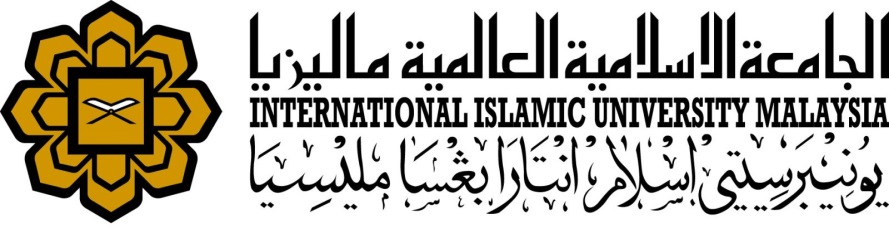 Applications submitted will be treated in full confidentiality. The decision by the RIGS-Knowledge Transfer Programme (RIGS-KTP) Evaluation Panel is final.Any further inquiry/information please contact:Grant Iniative Unit, RMCProf. Dr. Noor Lide Binti Abu Kassim		03-6196 5006Sr. Aida Melly Tan Mutalib 			03-6196 5011Sr. Nur Nadhirah Kamarudin 	E-mail:grant_app@iium.edu.myFor Office Use OnlyFor Office Use OnlyRef. No. RIGS-KTPADETAILS OF PROJECTDETAILS OF PROJECTDETAILS OF PROJECTDETAILS OF PROJECTDETAILS OF PROJECTDETAILS OF PROJECTDETAILS OF PROJECTDETAILS OF PROJECTATITLE OF PROPOSED PROJECT:TITLE OF PROPOSED PROJECT:ADURATION OF THIS PROJECT (MAXIMUM 24 MONTHS):DURATION:ADURATION OF THIS PROJECT (MAXIMUM 24 MONTHS):FROM:(dd/mm/yy)ADURATION OF THIS PROJECT (MAXIMUM 24 MONTHS):TO:(dd/mm/yy)BDETAILS OF KULLIYYAHDETAILS OF KULLIYYAHDETAILS OF KULLIYYAHDETAILS OF KULLIYYAHDETAILS OF KULLIYYAHDETAILS OF KULLIYYAHDETAILS OF KULLIYYAHDETAILS OF KULLIYYAHBKULLIYYAH:KULLIYYAH:BDEPARTMENT:DEPARTMENT:B*NAME OF RESPONSIBLE CENTRE/UNIT/OFFICE:*NAME OF RESPONSIBLE CENTRE/UNIT/OFFICE:B*NAME OF RESPONSIBLE CENTRE/UNIT/OFFICE:*NAME OF RESPONSIBLE CENTRE/UNIT/OFFICE:* For Office Use Only* For Office Use Only* For Office Use Only* For Office Use Only* For Office Use Only* For Office Use OnlyCDETAILS OF KEY RESULT AREADETAILS OF KEY RESULT AREADETAILS OF KEY RESULT AREADETAILS OF KEY RESULT AREADETAILS OF KEY RESULT AREADETAILS OF KEY RESULT AREADETAILS OF KEY RESULT AREADETAILS OF KEY RESULT AREACKEY RESULT AREA OF APPLICATION (PLEASE TICK √) KEY RESULT AREA OF APPLICATION (PLEASE TICK √) KEY RESULT AREA OF APPLICATION (PLEASE TICK √) KEY RESULT AREA OF APPLICATION (PLEASE TICK √) KEY RESULT AREA OF APPLICATION (PLEASE TICK √) KEY RESULT AREA OF APPLICATION (PLEASE TICK √) KEY RESULT AREA OF APPLICATION (PLEASE TICK √) KEY RESULT AREA OF APPLICATION (PLEASE TICK √) CPure and Applied ScienceTechnology and EngineeringClinical and Health SciencesSocial SciencesArts and Applied Arts Natural and Cultural HeritageInformation and Communication TechnologyPure and Applied ScienceTechnology and EngineeringClinical and Health SciencesSocial SciencesArts and Applied Arts Natural and Cultural HeritageInformation and Communication TechnologyPure and Applied ScienceTechnology and EngineeringClinical and Health SciencesSocial SciencesArts and Applied Arts Natural and Cultural HeritageInformation and Communication TechnologyPure and Applied ScienceTechnology and EngineeringClinical and Health SciencesSocial SciencesArts and Applied Arts Natural and Cultural HeritageInformation and Communication TechnologyPure and Applied ScienceTechnology and EngineeringClinical and Health SciencesSocial SciencesArts and Applied Arts Natural and Cultural HeritageInformation and Communication Technology*Tick ONE (1) only*Tick ONE (1) only*Tick ONE (1) onlyDDETAILS OF PROJECT LEADERDETAILS OF PROJECT LEADERDETAILS OF PROJECT LEADERDETAILS OF PROJECT LEADERDETAILS OF PROJECT LEADERDETAILS OF PROJECT LEADERDETAILS OF PROJECT LEADERDETAILS OF PROJECT LEADERDNAME OF PROJECT LEADER:NAME OF PROJECT LEADER:DSTAFF NUMBER:STAFF NUMBER:DPOSITION (PLEASE TICK √):POSITION (PLEASE TICK √):Professor:Assoc. Prof.:Assoc. Prof.:Assoc. Prof.:Assoc. Prof.:Asst. Prof/Lecturer:DFULL ADDRESS OF KULLIYYAH/SCHOOL/CENTRE/UNIT:FULL ADDRESS OF KULLIYYAH/SCHOOL/CENTRE/UNIT:DTelephone No.:Telephone No.:Office:Office:Office:Office:Fax:Fax:DMobile Phone No.:Mobile Phone No.:DE-mail address:E-mail address:DDate of first appointment with this University:Date of first appointment with this University:DType of Service (Please tick √):Type of Service (Please tick √):Permanent:Permanent:Contract (State contract expiry date):___________________________________________Contract (State contract expiry date):___________________________________________Contract (State contract expiry date):___________________________________________Contract (State contract expiry date):___________________________________________DDetails of Other Project Member/s:Details of Other Project Member/s:Details of Other Project Member/s:Details of Other Project Member/s:Details of Other Project Member/s:Details of Other Project Member/s:Details of Other Project Member/s:Details of Other Project Member/s:D* Please use additional attachments if necessary* Please use additional attachments if necessary* Please use additional attachments if necessary* Please use additional attachments if necessary* Please use additional attachments if necessary* Please use additional attachments if necessary* Please use additional attachments if necessary* Please use additional attachments if necessaryDKTP OR EQUIVALENT PROJECTS THAT HAVE BEEN COMPLETED OR ONGOING BY PROJECT LEADER AND TEAM MEMBERS FOR THE LAST THREE YEARS. KTP OR EQUIVALENT PROJECTS THAT HAVE BEEN COMPLETED OR ONGOING BY PROJECT LEADER AND TEAM MEMBERS FOR THE LAST THREE YEARS. KTP OR EQUIVALENT PROJECTS THAT HAVE BEEN COMPLETED OR ONGOING BY PROJECT LEADER AND TEAM MEMBERS FOR THE LAST THREE YEARS. KTP OR EQUIVALENT PROJECTS THAT HAVE BEEN COMPLETED OR ONGOING BY PROJECT LEADER AND TEAM MEMBERS FOR THE LAST THREE YEARS. KTP OR EQUIVALENT PROJECTS THAT HAVE BEEN COMPLETED OR ONGOING BY PROJECT LEADER AND TEAM MEMBERS FOR THE LAST THREE YEARS. KTP OR EQUIVALENT PROJECTS THAT HAVE BEEN COMPLETED OR ONGOING BY PROJECT LEADER AND TEAM MEMBERS FOR THE LAST THREE YEARS. KTP OR EQUIVALENT PROJECTS THAT HAVE BEEN COMPLETED OR ONGOING BY PROJECT LEADER AND TEAM MEMBERS FOR THE LAST THREE YEARS. KTP OR EQUIVALENT PROJECTS THAT HAVE BEEN COMPLETED OR ONGOING BY PROJECT LEADER AND TEAM MEMBERS FOR THE LAST THREE YEARS. D* Please use additional attachments if necessary* Please use additional attachments if necessary* Please use additional attachments if necessary* Please use additional attachments if necessary* Please use additional attachments if necessary* Please use additional attachments if necessary* Please use additional attachments if necessary* Please use additional attachments if necessaryDCollaborative or other projects with the Organisation identified or other relevant partnership. This includes consultancy, training, contract research, commercialization and other collaborative work indicating Organisation relevant knowledge transfer process.  Collaborative or other projects with the Organisation identified or other relevant partnership. This includes consultancy, training, contract research, commercialization and other collaborative work indicating Organisation relevant knowledge transfer process.  Collaborative or other projects with the Organisation identified or other relevant partnership. This includes consultancy, training, contract research, commercialization and other collaborative work indicating Organisation relevant knowledge transfer process.  Collaborative or other projects with the Organisation identified or other relevant partnership. This includes consultancy, training, contract research, commercialization and other collaborative work indicating Organisation relevant knowledge transfer process.  Collaborative or other projects with the Organisation identified or other relevant partnership. This includes consultancy, training, contract research, commercialization and other collaborative work indicating Organisation relevant knowledge transfer process.  Collaborative or other projects with the Organisation identified or other relevant partnership. This includes consultancy, training, contract research, commercialization and other collaborative work indicating Organisation relevant knowledge transfer process.  Collaborative or other projects with the Organisation identified or other relevant partnership. This includes consultancy, training, contract research, commercialization and other collaborative work indicating Organisation relevant knowledge transfer process.  Collaborative or other projects with the Organisation identified or other relevant partnership. This includes consultancy, training, contract research, commercialization and other collaborative work indicating Organisation relevant knowledge transfer process.  D* Please use additional attachments if necessary* Please use additional attachments if necessary* Please use additional attachments if necessary* Please use additional attachments if necessary* Please use additional attachments if necessary* Please use additional attachments if necessary* Please use additional attachments if necessary* Please use additional attachments if necessaryEDETAILS OF ORGANISATIONDETAILS OF ORGANISATIONDETAILS OF ORGANISATIONDETAILS OF ORGANISATIONDETAILS OF ORGANISATIONDETAILS OF ORGANISATIONDETAILS OF ORGANISATIONDETAILS OF ORGANISATIONEName of Organisation:Name of Organisation:EType of OrganisationType of OrganisationBusiness: (ex: Sdn. Bhd., Berhad, Enterprise)Non-Business: (ex: Koperasi, School, JKK)Business: (ex: Sdn. Bhd., Berhad, Enterprise)Non-Business: (ex: Koperasi, School, JKK)Business: (ex: Sdn. Bhd., Berhad, Enterprise)Non-Business: (ex: Koperasi, School, JKK)Business: (ex: Sdn. Bhd., Berhad, Enterprise)Non-Business: (ex: Koperasi, School, JKK)Business: (ex: Sdn. Bhd., Berhad, Enterprise)Non-Business: (ex: Koperasi, School, JKK)Business: (ex: Sdn. Bhd., Berhad, Enterprise)Non-Business: (ex: Koperasi, School, JKK)EOrganisation Registration No. (if any):Organisation Registration No. (if any):EOrganisation Registration No. (if any):Organisation Registration No. (if any):* Please attach a copy of  Borang Pendaftaran Perniagaan (Borang A)* Please attach a copy of  Borang Pendaftaran Perniagaan (Borang A)* Please attach a copy of  Borang Pendaftaran Perniagaan (Borang A)* Please attach a copy of  Borang Pendaftaran Perniagaan (Borang A)* Please attach a copy of  Borang Pendaftaran Perniagaan (Borang A)* Please attach a copy of  Borang Pendaftaran Perniagaan (Borang A)EArea/Type of Activity:Area/Type of Activity:EYear in operation:Year in operation:EYear of establishment:Year of establishment:EFull address:Full address:EContact person:Name:EContact person:Designation:EContact person:Office telephone no.:EContact person:Handphone no.:EContact person:Email:EProof of Collaboration University-Organisation (Example: Current Letter of Intent):Proof of Collaboration University-Organisation (Example: Current Letter of Intent):EProof of Collaboration University-Organisation (Example: Current Letter of Intent):Proof of Collaboration University-Organisation (Example: Current Letter of Intent):* Please enclose a copy of the University-Organization collaboration evidence* Please enclose a copy of the University-Organization collaboration evidence* Please enclose a copy of the University-Organization collaboration evidence* Please enclose a copy of the University-Organization collaboration evidence* Please enclose a copy of the University-Organization collaboration evidence* Please enclose a copy of the University-Organization collaboration evidenceEAmount of monetary contribution (RM) to the project, if any):Amount of monetary contribution (RM) to the project, if any):ENon-monetary contribution to the project:Non-monetary contribution to the project:Item:Item:Item:Item:Equivalent value in RM:Equivalent value in RM:ENon-monetary contribution to the project:Non-monetary contribution to the project:ENon-monetary contribution to the project:Non-monetary contribution to the project:ENon-monetary contribution to the project:Non-monetary contribution to the project:ESummary of organisation problem statement related to the Knowledge Transfer Programme (should not exceed 200 words):Summary of organisation problem statement related to the Knowledge Transfer Programme (should not exceed 200 words):Summary of organisation problem statement related to the Knowledge Transfer Programme (should not exceed 200 words):Summary of organisation problem statement related to the Knowledge Transfer Programme (should not exceed 200 words):Summary of organisation problem statement related to the Knowledge Transfer Programme (should not exceed 200 words):Summary of organisation problem statement related to the Knowledge Transfer Programme (should not exceed 200 words):Summary of organisation problem statement related to the Knowledge Transfer Programme (should not exceed 200 words):Summary of organisation problem statement related to the Knowledge Transfer Programme (should not exceed 200 words):EFPROPOSED PROJECTPROPOSED PROJECTPROPOSED PROJECTPROPOSED PROJECTPROPOSED PROJECTPROPOSED PROJECTPROPOSED PROJECTPROPOSED PROJECTFSummary of project proposal (maximum 3 pages)Summary of project proposal (maximum 3 pages)Summary of project proposal (maximum 3 pages)Summary of project proposal (maximum 3 pages)Summary of project proposal (maximum 3 pages)Summary of project proposal (maximum 3 pages)Summary of project proposal (maximum 3 pages)Summary of project proposal (maximum 3 pages)FBackground of project:Literature review:Objectives:Type of knowledge to be transferred:Date & Milestones (please provide as appendix)Project activity Gantt chart (please provide as appendix) Project expected outcomes:Background of project:Literature review:Objectives:Type of knowledge to be transferred:Date & Milestones (please provide as appendix)Project activity Gantt chart (please provide as appendix) Project expected outcomes:Background of project:Literature review:Objectives:Type of knowledge to be transferred:Date & Milestones (please provide as appendix)Project activity Gantt chart (please provide as appendix) Project expected outcomes:Background of project:Literature review:Objectives:Type of knowledge to be transferred:Date & Milestones (please provide as appendix)Project activity Gantt chart (please provide as appendix) Project expected outcomes:Background of project:Literature review:Objectives:Type of knowledge to be transferred:Date & Milestones (please provide as appendix)Project activity Gantt chart (please provide as appendix) Project expected outcomes:Background of project:Literature review:Objectives:Type of knowledge to be transferred:Date & Milestones (please provide as appendix)Project activity Gantt chart (please provide as appendix) Project expected outcomes:Background of project:Literature review:Objectives:Type of knowledge to be transferred:Date & Milestones (please provide as appendix)Project activity Gantt chart (please provide as appendix) Project expected outcomes:Background of project:Literature review:Objectives:Type of knowledge to be transferred:Date & Milestones (please provide as appendix)Project activity Gantt chart (please provide as appendix) Project expected outcomes:Please indicate working arrangement with organisation (Example: period of internship in the organisation (if applicable), organisation visits by the project members, periodical consultation, assessment and activity log book)Please indicate working arrangement with organisation (Example: period of internship in the organisation (if applicable), organisation visits by the project members, periodical consultation, assessment and activity log book)Please indicate working arrangement with organisation (Example: period of internship in the organisation (if applicable), organisation visits by the project members, periodical consultation, assessment and activity log book)Please indicate working arrangement with organisation (Example: period of internship in the organisation (if applicable), organisation visits by the project members, periodical consultation, assessment and activity log book)Please indicate working arrangement with organisation (Example: period of internship in the organisation (if applicable), organisation visits by the project members, periodical consultation, assessment and activity log book)Please indicate working arrangement with organisation (Example: period of internship in the organisation (if applicable), organisation visits by the project members, periodical consultation, assessment and activity log book)Please indicate working arrangement with organisation (Example: period of internship in the organisation (if applicable), organisation visits by the project members, periodical consultation, assessment and activity log book)Please indicate working arrangement with organisation (Example: period of internship in the organisation (if applicable), organisation visits by the project members, periodical consultation, assessment and activity log book)GBUDGETBUDGETBUDGETBUDGETBUDGETBUDGETBUDGETBUDGETHProject Outputs and ImpactsProject Outputs and ImpactsProject Outputs and ImpactsProject Outputs and ImpactsProject Outputs and ImpactsProject Outputs and ImpactsProject Outputs and ImpactsProject Outputs and ImpactsH* Please use additional attachments if necessary* Please use additional attachments if necessary* Please use additional attachments if necessary* Please use additional attachments if necessary* Please use additional attachments if necessary* Please use additional attachments if necessary* Please use additional attachments if necessary* Please use additional attachments if necessaryIDECLARATION BY APPLICANTDECLARATION BY APPLICANTDECLARATION BY APPLICANTDECLARATION BY APPLICANTDECLARATION BY APPLICANTDECLARATION BY APPLICANTDECLARATION BY APPLICANTDECLARATION BY APPLICANTII hereby declare that (Please tick  √ ):All information stated here are accurate, the University has the right to reject or to cancel the offer without prior notice if there is any inaccurate information given.  Application of this programme is presented for the RIGS - Knowledge Transfer Programme Grant  Scheme.Application of this programme is also presented for other research grant/s (grant’s name and total amount)________________________________________Date :                                                                     Applicant’s Signature     :      ___________________________I hereby declare that (Please tick  √ ):All information stated here are accurate, the University has the right to reject or to cancel the offer without prior notice if there is any inaccurate information given.  Application of this programme is presented for the RIGS - Knowledge Transfer Programme Grant  Scheme.Application of this programme is also presented for other research grant/s (grant’s name and total amount)________________________________________Date :                                                                     Applicant’s Signature     :      ___________________________I hereby declare that (Please tick  √ ):All information stated here are accurate, the University has the right to reject or to cancel the offer without prior notice if there is any inaccurate information given.  Application of this programme is presented for the RIGS - Knowledge Transfer Programme Grant  Scheme.Application of this programme is also presented for other research grant/s (grant’s name and total amount)________________________________________Date :                                                                     Applicant’s Signature     :      ___________________________I hereby declare that (Please tick  √ ):All information stated here are accurate, the University has the right to reject or to cancel the offer without prior notice if there is any inaccurate information given.  Application of this programme is presented for the RIGS - Knowledge Transfer Programme Grant  Scheme.Application of this programme is also presented for other research grant/s (grant’s name and total amount)________________________________________Date :                                                                     Applicant’s Signature     :      ___________________________I hereby declare that (Please tick  √ ):All information stated here are accurate, the University has the right to reject or to cancel the offer without prior notice if there is any inaccurate information given.  Application of this programme is presented for the RIGS - Knowledge Transfer Programme Grant  Scheme.Application of this programme is also presented for other research grant/s (grant’s name and total amount)________________________________________Date :                                                                     Applicant’s Signature     :      ___________________________I hereby declare that (Please tick  √ ):All information stated here are accurate, the University has the right to reject or to cancel the offer without prior notice if there is any inaccurate information given.  Application of this programme is presented for the RIGS - Knowledge Transfer Programme Grant  Scheme.Application of this programme is also presented for other research grant/s (grant’s name and total amount)________________________________________Date :                                                                     Applicant’s Signature     :      ___________________________I hereby declare that (Please tick  √ ):All information stated here are accurate, the University has the right to reject or to cancel the offer without prior notice if there is any inaccurate information given.  Application of this programme is presented for the RIGS - Knowledge Transfer Programme Grant  Scheme.Application of this programme is also presented for other research grant/s (grant’s name and total amount)________________________________________Date :                                                                     Applicant’s Signature     :      ___________________________I hereby declare that (Please tick  √ ):All information stated here are accurate, the University has the right to reject or to cancel the offer without prior notice if there is any inaccurate information given.  Application of this programme is presented for the RIGS - Knowledge Transfer Programme Grant  Scheme.Application of this programme is also presented for other research grant/s (grant’s name and total amount)________________________________________Date :                                                                     Applicant’s Signature     :      ___________________________JRECOMMENDATION OF DEPUTY DEAN POSTGRADUATE RESEARCH / HEAD OF RESEARCHRECOMMENDATION OF DEPUTY DEAN POSTGRADUATE RESEARCH / HEAD OF RESEARCHRECOMMENDATION OF DEPUTY DEAN POSTGRADUATE RESEARCH / HEAD OF RESEARCHRECOMMENDATION OF DEPUTY DEAN POSTGRADUATE RESEARCH / HEAD OF RESEARCHRECOMMENDATION OF DEPUTY DEAN POSTGRADUATE RESEARCH / HEAD OF RESEARCHRECOMMENDATION OF DEPUTY DEAN POSTGRADUATE RESEARCH / HEAD OF RESEARCHRECOMMENDATION OF DEPUTY DEAN POSTGRADUATE RESEARCH / HEAD OF RESEARCHRECOMMENDATION OF DEPUTY DEAN POSTGRADUATE RESEARCH / HEAD OF RESEARCHJPlease tick ( √ )  Recommended:                             A.     Highly Recommended                                                                            B.     Recommended                                                                                                   C.    Not Recommended (Please specify reason)     Comments:-------------------------------------------------------------------------------------------------------------------------------------------------------------------------------------------------------------------------------------------------------------------------------------------------------------------------------------------------------------------------------------- Name:                                                                                          Signature:                                                                               Date:Please tick ( √ )  Recommended:                             A.     Highly Recommended                                                                            B.     Recommended                                                                                                   C.    Not Recommended (Please specify reason)     Comments:-------------------------------------------------------------------------------------------------------------------------------------------------------------------------------------------------------------------------------------------------------------------------------------------------------------------------------------------------------------------------------------- Name:                                                                                          Signature:                                                                               Date:Please tick ( √ )  Recommended:                             A.     Highly Recommended                                                                            B.     Recommended                                                                                                   C.    Not Recommended (Please specify reason)     Comments:-------------------------------------------------------------------------------------------------------------------------------------------------------------------------------------------------------------------------------------------------------------------------------------------------------------------------------------------------------------------------------------- Name:                                                                                          Signature:                                                                               Date:Please tick ( √ )  Recommended:                             A.     Highly Recommended                                                                            B.     Recommended                                                                                                   C.    Not Recommended (Please specify reason)     Comments:-------------------------------------------------------------------------------------------------------------------------------------------------------------------------------------------------------------------------------------------------------------------------------------------------------------------------------------------------------------------------------------- Name:                                                                                          Signature:                                                                               Date:Please tick ( √ )  Recommended:                             A.     Highly Recommended                                                                            B.     Recommended                                                                                                   C.    Not Recommended (Please specify reason)     Comments:-------------------------------------------------------------------------------------------------------------------------------------------------------------------------------------------------------------------------------------------------------------------------------------------------------------------------------------------------------------------------------------- Name:                                                                                          Signature:                                                                               Date:Please tick ( √ )  Recommended:                             A.     Highly Recommended                                                                            B.     Recommended                                                                                                   C.    Not Recommended (Please specify reason)     Comments:-------------------------------------------------------------------------------------------------------------------------------------------------------------------------------------------------------------------------------------------------------------------------------------------------------------------------------------------------------------------------------------- Name:                                                                                          Signature:                                                                               Date:Please tick ( √ )  Recommended:                             A.     Highly Recommended                                                                            B.     Recommended                                                                                                   C.    Not Recommended (Please specify reason)     Comments:-------------------------------------------------------------------------------------------------------------------------------------------------------------------------------------------------------------------------------------------------------------------------------------------------------------------------------------------------------------------------------------- Name:                                                                                          Signature:                                                                               Date:Please tick ( √ )  Recommended:                             A.     Highly Recommended                                                                            B.     Recommended                                                                                                   C.    Not Recommended (Please specify reason)     Comments:-------------------------------------------------------------------------------------------------------------------------------------------------------------------------------------------------------------------------------------------------------------------------------------------------------------------------------------------------------------------------------------- Name:                                                                                          Signature:                                                                               Date: